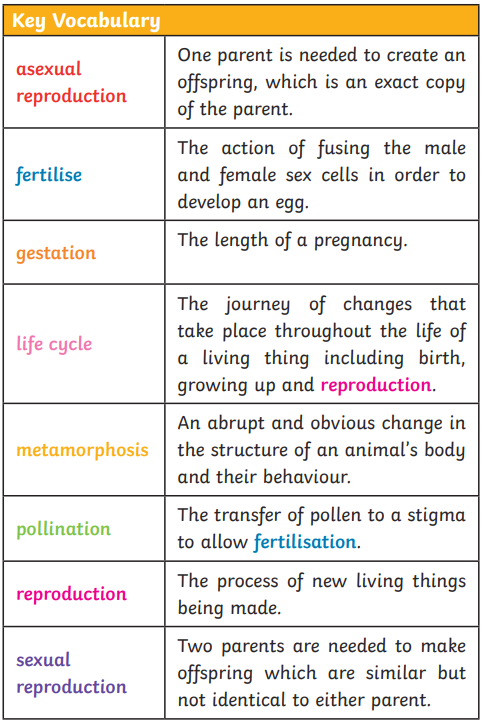 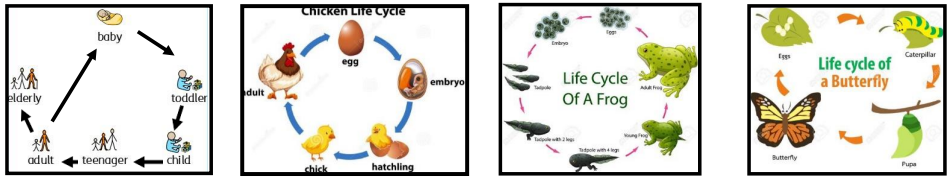 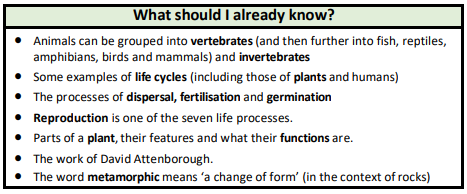 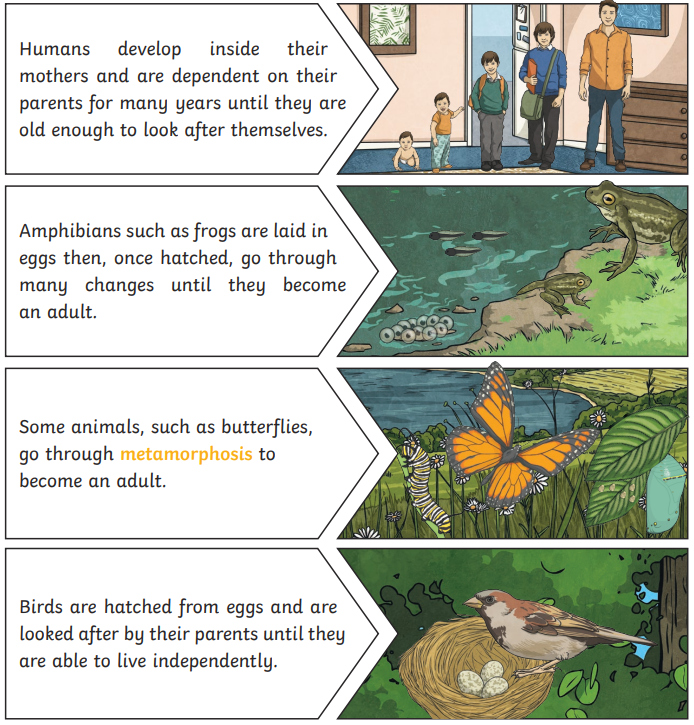 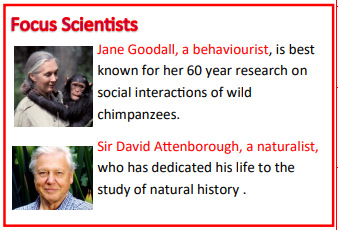 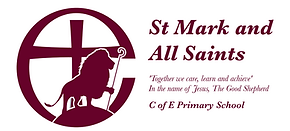 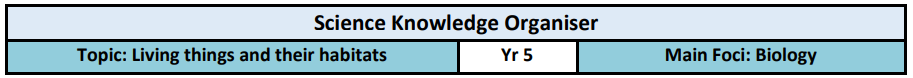 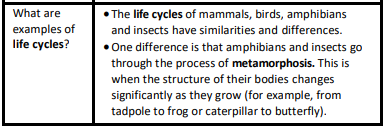 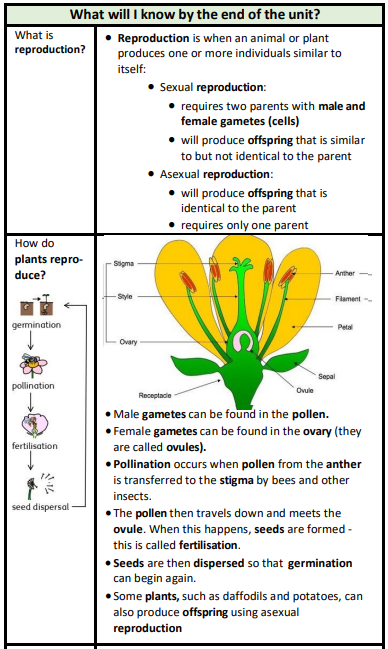                                                                                                                                           Life-cycles of mammals, birds, amphibians and insects